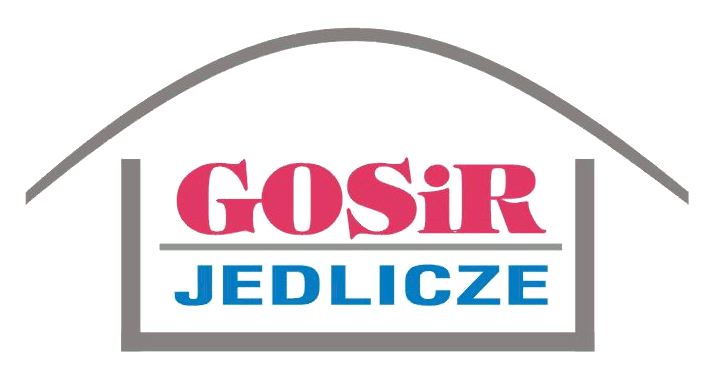 W razie zagrożenia zdrowia lub życia wyrażam zgodę na udzielenie mojemu dziecku niezbędnej opieki medycznej/pierwszej pomocy.Osoby, które nie wyrażają zgody na zamieszczanie zdjęć z ich udziałem zobowiązane są do pisemnego poinformowania o tym pracownika GOSiR Jedlicze. Wyrażam zgodę na gromadzenie oraz przetwarzanie moich danych osobowych zawartych w niniejszym formularzu do celów związanych ze świadczeniem usług przez GOSiR Jedlicze, a także do celów statystycznych    i marketingowych.Data…………………………………………………………      Czytelny podpis………………………………………………………………………………………………W razie zagrożenia zdrowia lub życia wyrażam zgodę na udzielenie mojemu dziecku niezbędnej opieki medycznej/pierwszej pomocy.Osoby, które nie wyrażają zgody na zamieszczanie zdjęć z ich udziałem zobowiązane są do pisemnego poinformowania o tym pracownika GOSiR Jedlicze. Wyrażam zgodę na gromadzenie oraz przetwarzanie moich danych osobowych zawartych w niniejszym formularzu do celów związanych ze świadczeniem usług przez GOSiR Jedlicze, a także do celów statystycznych                                i marketingowych.Data…………………………………………………………      Czytelny podpis………………………………………………………………………………………………FORMULARZ ZGŁOSZENIOWYFORMULARZ ZGŁOSZENIOWYIMIĘ I NAZWISKO  UCZESTNIKAADRES ZAMIESZKANIATELEFON UCZESTNIKAIMIĘ  I NAZWISKO OSOBY KONTAKTOWEJ TELEFON OSOBY KONTAKTOWEJFORMULARZ ZGŁOSZENIOWY FORMULARZ ZGŁOSZENIOWY IMIĘ I NAZWISKO  UCZESTNIKAADRES ZAMIESZKANIATELEFON UCZESTNIKAIMIĘ  I NAZWISKO OSOBY KONTAKTOWEJ TELEFON OSOBY KONTAKTOWEJ